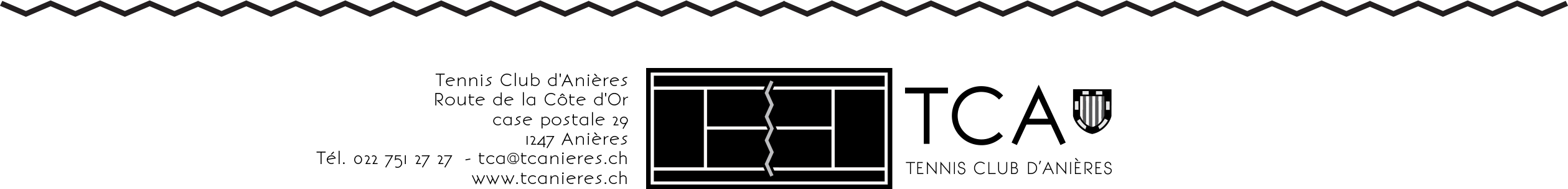 FORMULAIRE D’INSCRIPTIONMini Tennis 2019        (1)    1 mai au 19 juin  2019               CHF 160.00        (2)  28 août au 16 oct. 2019               CHF 160.00                                         Tous les mercredis                    de  10.30 H  à  11.30 H   ou   16.00 H  à  17.00 HLes cours sont à payer en espèces sur place lors du premier coursEn cas d’annulation (minimum 3 leçons) par les responsables (pluie), la leçon sera remplacée.Aucun remboursement en cas d’absence.J’inscris mon/mes enfant/sNom	Prénom	Date de naissance	Numéro cours ( ? )____________________	_________________	_______________	____________________________________	_________________	_______________	____________________________________	_________________	_______________	________________	   Coordonnées parents :Nom  ________________________  Prénom  ___________________Adresse  _________________________________________________Code postale  _________________  Ville  _______________________Tél. domicile  _________________  Tél. mobile  __________________Adresse e-mail  ____________________________________________J’accepte les conditions du TC AnièresSignature des parents  ______________________________________